.Intro : 20 countSequences : Tag1 - A - B - A - A* - Tag2 - A - B - Tag2 - A - A - A - A*(A* = Short Wall 16 Count)TAG 1 (32 count) :S1: Touch Rf to Side, Touch on ball, Back, Together, Bend Knee, Swing CounterclockwiseS2: Side L, Touch diagonally L, Step R, Kick, Small Run ½ Turn RS3:, S4: Repeat S1 & S2 (12.00)TAG 2 (4 count)PART A (32 Count)S1: Rock Side, Recover, Weave, Touch L, ¼ L Hitch, Coaster StepS2: Walk ¾ R, Rocking Chair, HookS3: Side, Behind, Side, Touch On Ball, Touch L, L Full Turn Rolling Vine, ¼ L Touch Bend KneesS4: ¼ R Straighten and Walk, Touch, Walk, Touch, Jazz BoxPART B (32 Count)S1: Forward, Touch Side, Forward, Touch SideS2: Step Back, ½ L Step Forward, Together, Hold, Tilt Head CounterclockwiseS3: Forward, Touch Side, Forward, Touch SideS4: Step Back, Together, Roll R shoulder, Pop Chest, Rock back, Together,ENJOY!For full arm movement, please watch our tutorial video.This choreography also inspired by Transcend Dance Cover.Email : fie8phan@gmail.comGrain In Ear (Mang Zhong)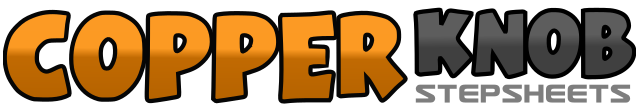 .......Count:64Wall:2Level:Intermediate.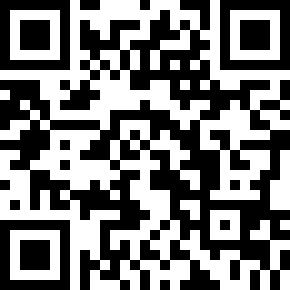 Choreographer:Blooring Leo (INA), Kelly (INA), Phia Gho (INA) & Fie Fie Phan (INA) - July 2021Blooring Leo (INA), Kelly (INA), Phia Gho (INA) & Fie Fie Phan (INA) - July 2021Blooring Leo (INA), Kelly (INA), Phia Gho (INA) & Fie Fie Phan (INA) - July 2021Blooring Leo (INA), Kelly (INA), Phia Gho (INA) & Fie Fie Phan (INA) - July 2021Blooring Leo (INA), Kelly (INA), Phia Gho (INA) & Fie Fie Phan (INA) - July 2021.Music:Mang Zhong (芒種) - Listening to Yinque's Poems (音闕詩聽) & Zhao Fang Jing (趙方婧)Mang Zhong (芒種) - Listening to Yinque's Poems (音闕詩聽) & Zhao Fang Jing (趙方婧)Mang Zhong (芒種) - Listening to Yinque's Poems (音闕詩聽) & Zhao Fang Jing (趙方婧)Mang Zhong (芒種) - Listening to Yinque's Poems (音闕詩聽) & Zhao Fang Jing (趙方婧)Mang Zhong (芒種) - Listening to Yinque's Poems (音闕詩聽) & Zhao Fang Jing (趙方婧)........1234Touch RF to R, Touch Rf beside Lf, Step RF back, Step Lf beside RF5678Bend both knees, Swing knees to left then counterclockwise to right, Bend both knees, Swing knees to left then counterclockwise to right1234Step Lf to L, Touch Rf across Lf (body facing 10.30), Step Rf to R (12.00), Kick Lf frwd56Step Lf frwd, Turn ¼ R Step Rf frwd (03.00)7&8Small Run L, R, L to ¼ R (06.00)1234Touch Rf to R, Touch Rf beside Lf, Touch Rf to R, Touch Rf beside Lf (For count 3,4 swing R Arm make a full circle clockwise)123&4Step Rf to R, Recover Lf, Step Rf behind Lf, Step Lf to L, Step Rf Across Lf567&8Touch Lf to L, ¼ L Hitch Lf, Step Lf Back, Step Rf beside Lf, Step Lf frwd (09.00)123&4Turn ¼ R Step Rf frwd, Turn ¼ R Step Lf frwd, Triple Step small run RLR Turn ¼ R (06.00)5678Step Lf frwd, Recover Rf, Step Lf back, Hook Rf (A* end here)123&4Step Rf to R, Step Lf behind Rf, Step Rf to R, Touch Lf beside Rf, Touch Lf to L5678Turn ¼ L Step Lf frwd, Turn ½ L Step Rf back, Turn ¼ L Step Lf to L, Turn ¼ Touch Rf beside Lf bend both knees head look down (03.00)1234Turn ¼ R Straighten body Step Rf fwrd, Touch Lf to L, step Lf frwd, Touch Rf to R (06.00)5678Cross Rf across Lf, Step back LF, Step Rf to R, Step Lf frwd1234Step Rf Frwd, Touch LF to L, Hold for 2 count5678Step Lf Frwd, Touch Rf to R, Hold for 2 count1234Step Rf back, Turn ½ L Step Lf frwd, Step Rf beside Lf, Hold (12.00)5678Tilt head to L, tilt to left back, tilt to right back, tilt to R1234Step Rf Frwd, Touch LF to L, Hold for 2 count5678Step Lf Frwd, Touch Rf to R, Hold for 2 count123&4Step Rf back, Step Lf beside Rf, Roll R shoulder up, Pull both shoulder back, Pull Both shoulder forward5678Step Lf back bend both knees while head looking back, Look fwrd Recover Rf and Step Lf beside Rf, Bend both knees sway to left, Recover weight to center